Burke And Blondie Beat Cumulus in CourtFormer WHNN Saginaw hosts Johnny Burke and Blondie are allowed to keep their online show after a federal judge ruled in their case. U.S. District Judge Thomas Ludington said the internet show the two former Cumulus employees are now hosting is not a radio station, as defined by their non-competes, and the show can continue.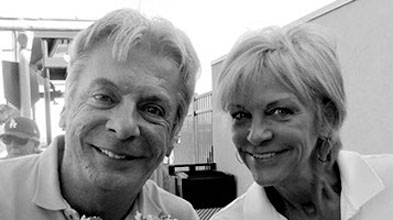 RadioInk 7.18.16http://radioink.com/2016/07/18/burke-blondie-beat-cumulus-court/?utm_source=ActiveCampaign&utm_medium=email&utm_content=How+To+Convince+Advertisers+To+Come+Back+to+Radio&utm_campaign=7+18+convincing+advertisers